ПРЕДИСЛОВИЕМеждународный союз электросвязи (МСЭ) является специализированным учреждением Организации Объединенных Наций в области электросвязи и информационно-коммуникационных технологий (ИКТ). Сектор стандартизации электросвязи МСЭ (МСЭ-Т) – постоянный орган МСЭ. МСЭ-Т отвечает за изучение технических, эксплуатационных и тарифных вопросов и за выпуск Рекомендаций по ним с целью стандартизации электросвязи на всемирной основе.На Всемирной ассамблее по стандартизации электросвязи (ВАСЭ), которая проводится каждые четыре года, определяются темы для изучения исследовательскими комиссиями МСЭ-Т, которые, в свою очередь, вырабатывают Рекомендации по этим темам. Утверждение рекомендаций МСЭ-Т осуществляется в соответствии с процедурой, изложенной в Резолюции 1 ВАСЭ.В некоторых областях информационных технологий, которые входят в компетенцию МСЭ-Т, необходимые стандарты разрабатываются на основе сотрудничества с ИСО и МЭК.  ITU  2016Все права сохранены. Ни одна из частей данной публикации не может быть воспроизведена с помощью каких бы то ни было средств без предварительного письменного разрешения МСЭ.РЕЗОЛЮЦИя 90  (Хаммамет, 2016 г.)Открытый исходный код в Секторе стандартизации электросвязи МСЭ(Хаммамет, 2016 г.)Всемирная ассамблея по стандартизации электросвязи (Хаммамет, 2016 г.),напоминаяa)	п. 10e) и п. 23o) Женевского плана действий Всемирной встречи на высшем уровне по вопросам информационного сообщества (ВВУИО);b)	п. 29 Тунисского обязательства ВВУИО;c)	п. 49 Тунисской программы для информационного сообщества ВВУИО;d)	Резолюцию 44 (Пересм. Хаммамет, 2016 г.) настоящей Ассамблеи о преодолении разрыва в стандартизации между развивающимися1 и развитыми странами;e)	Резолюцию 58 (Пересм. Дубай, 2014 г.) Всемирной конференции по развитию электросвязи, в которой содержится решение предложить Государствам-Членам содействовать проведению научно-исследовательских работ по доступному оборудованию, услугам и программному обеспечению ИКТ и осуществлять эти работы, уделяя особое внимание бесплатному программному обеспечению и программному обеспечению с открытым исходным кодом и приемлемым в ценовом отношении оборудованию и услугам,решает,что Консультативная группа по стандартизации электросвязи (КГСЭ) должна продолжать работать над преимуществами и недостатками внедрения проектов с открытым исходным кодом в отношении работы Сектора стандартизации электросвязи МСЭ (МСЭ-Т), в соответствующих случаях,поручает всем соответствующим исследовательским комиссиям Сектора стандартизации электросвязи МСЭ в пределах имеющихся финансовых ресурсов1	представлять вклады по запросам КГСЭ относительно открытого исходного кода, как указано в Отчете 8 КГСЭ, июль 2016 года;2	рассмотреть результаты работы КГСЭ по открытым исходным кодам, для того чтобы изучить значение использования открытого исходного кода для разработки эталонных реализаций Рекомендаций МСЭ-Т, в соответствующих случаях;3	учитывая результаты исследований, упомянутых в пункте 2 раздела поручает, выше, продолжать, в соответствующих случаях, использовать открытый исходный код;4	оказывать поддержку использованию проектов с открытым исходным кодом в своей работе, в соответствующих случаях, принимая во внимание результаты исследований КГСЭ;5	продолжать взаимодействовать с проектами разработчиков программного обеспечения с открытым исходным кодом,поручает Директору Бюро стандартизации электросвязи1	во взаимодействии с сообществами разработчиков программного обеспечения с открытым исходным кодом и Бюро развития электросвязи обеспечить профессиональную подготовку для участников МСЭ-Т по теме открытых исходных кодов (например, учебные пособия, семинары, семинары-практикумы), принимая во внимание задачу МСЭ-Т по преодолению разрыва в стандартизации и цифрового гендерного разрыва, а также бюджетные ограничения Союза;2	представлять КГСЭ ежегодный отчет о ходе выполнения настоящей Резолюции,поручает Консультативной группе по стандартизации электросвязипродолжать выполнять результаты Отчета 8 КГСЭ, касающиеся открытого исходного кода,предлагает Рабочей группе Совета МСЭ по финансовым и людским ресурсамоценить потенциальные финансовые последствия выполнения настоящей Резолюции для Союза,предлагает членам МСЭвносить вклад в выполнение настоящей Резолюции.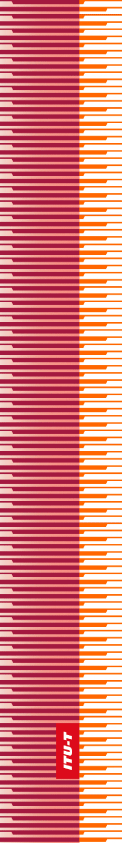 Международный союз электросвязиМеждународный союз электросвязиМеждународный союз электросвязиМСЭ-ТСЕКТОР СТАНДАРТИЗАЦИИ
ЭЛЕКТРОСВЯЗИ МСЭСЕКТОР СТАНДАРТИЗАЦИИ
ЭЛЕКТРОСВЯЗИ МСЭВСЕМИРНАЯ АССАМБЛЕЯ ПО СТАНДАРТИЗАЦИИ ЭЛЕКТРОСВЯЗИ 
Хаммамет, 25 октября – 3 ноября 2016 годаВСЕМИРНАЯ АССАМБЛЕЯ ПО СТАНДАРТИЗАЦИИ ЭЛЕКТРОСВЯЗИ 
Хаммамет, 25 октября – 3 ноября 2016 годаВСЕМИРНАЯ АССАМБЛЕЯ ПО СТАНДАРТИЗАЦИИ ЭЛЕКТРОСВЯЗИ 
Хаммамет, 25 октября – 3 ноября 2016 годаВСЕМИРНАЯ АССАМБЛЕЯ ПО СТАНДАРТИЗАЦИИ ЭЛЕКТРОСВЯЗИ 
Хаммамет, 25 октября – 3 ноября 2016 годаРезолюция 90 – Открытый исходный код в Секторе стандартизации электросвязи МСЭРезолюция 90 – Открытый исходный код в Секторе стандартизации электросвязи МСЭРезолюция 90 – Открытый исходный код в Секторе стандартизации электросвязи МСЭРезолюция 90 – Открытый исходный код в Секторе стандартизации электросвязи МСЭ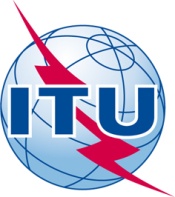 